CAGIALLOStudio im Dorfkern mit Garten An sehr ruhiger Lage……………………………………………..………….…………………………………………………………………..…………….Monolocale nel nucleo con ortoIn una posizione molto tranquilla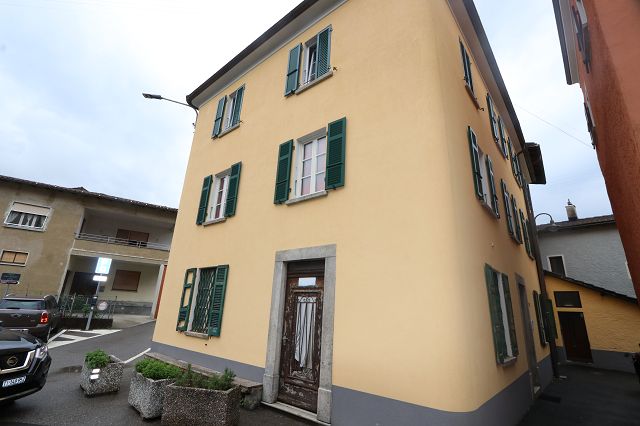                                                   4180/3734Fr. 160'000.--  Standort | Umgebung6955 Cagiallo Piazza Battaglini 23Region: CapriascaLage: sehr  ruhigAussicht: im Garten jaEinkaufen: TessereteÖffentliche Verkehrsmittel: 200 m Entfernung zur nächstgelegenen Stadt: 10 kmEntfernung zur Autobahn: 8 km  BeschreibungDieses sehr schöne Studio liegt an sehr ruhiger Lage im Dorfkern von Cagiallo an der Piazza Battaglini 23 oberhalb von Tesserete eingangs des Val Colla. Das ursprünglich alte Dorfhaus ist renoviert wie auch die Wohnung. Diese weist einen guten Ausbau auf bei neuen Fenstern und guter Isolation. Das Studio besteht aus einer Küche und einem Wohn-/Schlafbereich mit Kamin sowie dem Bad/WC. Zudem steht ein grosser Keller / Abstellraum zur Verfügung. In einer Distanz von 100 m gehören ein Gartenbereich sowie ein Holzhaus mit Solarstrom und vorgelagertem Sitzplatz zum Studio. Dieser Garten liegt an sehr ruhiger, sonniger Lage.Das Val Colla ist ein beliebtes Wandergebiet und ideal für Ausflüge mit dem Fahrrad. Auch der Luganersee ist nur 15 Autominuten entfernt.Das Dorfhaus ist mit dem Auto gut erreichbar. Öffentliche Parkplätze liegen in nächster Nähe.  Mit dem Postauto gelangt man nach Lugano. In 15 Minuten erreicht man das Stadtzentrum von Lugano und die Autobahn A2. Im nahen Tesserete befinden sich Einkaufsgeschäfte.……………………………………………………………………………………………  Highlights                 Schön ausgebautes Studio mit Kamin Sehr ruhige und zentrale LageGarten mit Gartenhaus und Sitzplatz an sehr ruhiger, sonniger LageIn 15 Autominuten in der Stadt Lugano und bei der Autobahn A2Gute Busverbindungen Einkaufsmöglichkeiten nur 1 km entfernt  Ubicazione | Dintorni   6955 Cagiallo, Piazza Battaglini 23Regione: CapriascaPosizione: molto tranquillaVista: dal ortoNegozi: TessereteMezzi pubblici: 200m Distanza dalla città più vicina: 10 kmDistanza dall'autostrada: 8 kmDescrizione dell’immobileQuesto monolocale di nucleo si trova in una posizione molto tranquilla a Cagiallo, Piazza Battaglini 23, sopra Tesserete, all’inizio del Val Colla. La casa è stata ristrutturata, così come il monolocale. Propone una buona isolazione e delle finestre recente. Il monolocale dispone di una cucina, spazio soggiorno/notte con camino ed un bagno. Completa l’appartamento una cantina ed un ripostiglio è a disposizione.A 100m si trova un orto con casetta di legna e zona relax/cortile.La Val Colla offre diverse possibilità di sfogarsi come escursioni, mountainbike ecc.Il Luganese, poco distante, vi stupirà con le tante cose da fare. Il Lago di Lugano è a 15 minuti.Il monolocale è facilmente raggiungibile e parcheggi pubblici si trovano a poco distanza. Il bus vi porterà in 15 minuti a Lugano. Anche l’autostrada A2 si trova a 15 minuti. A Tesserete ci sono diversi negozi.……………………………………………………………………………………………………..  Highlights        monolocale curato con caminoposizione molto tranquilla e centraleorto con casetta distante da 15 minuti da Lugano/A2mezzi pubblicinegozi a 1km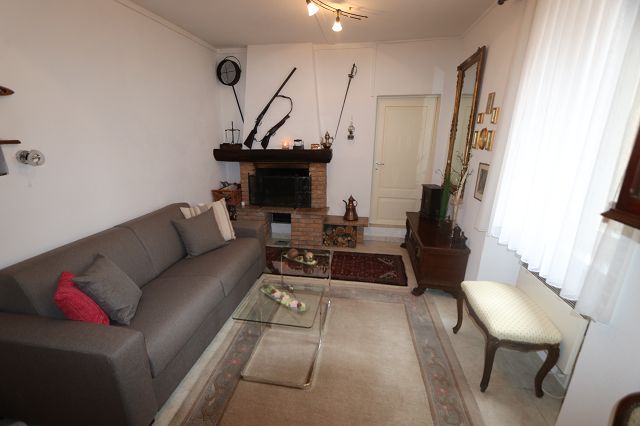 Studio / Monolocale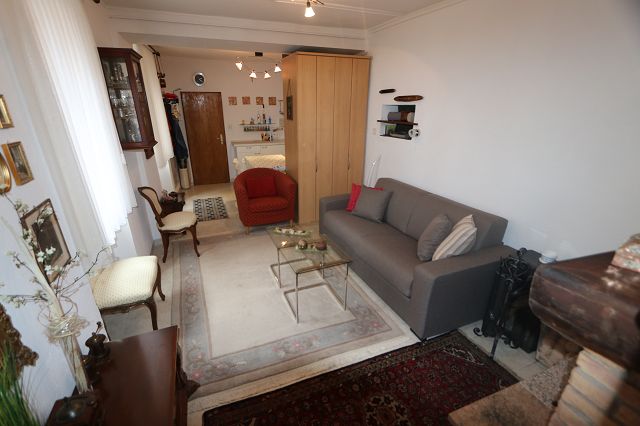 Studio / Monolocale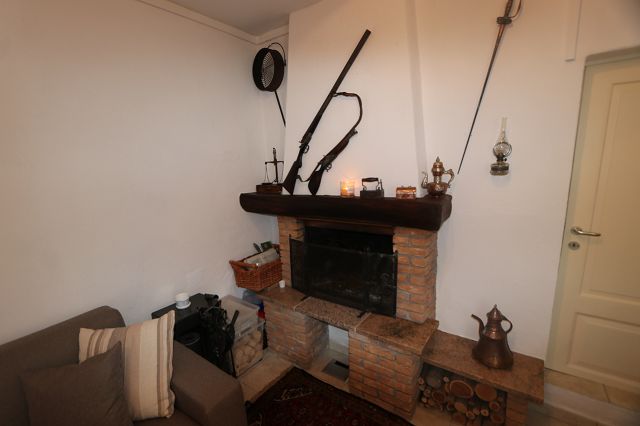 Kamin    /   camino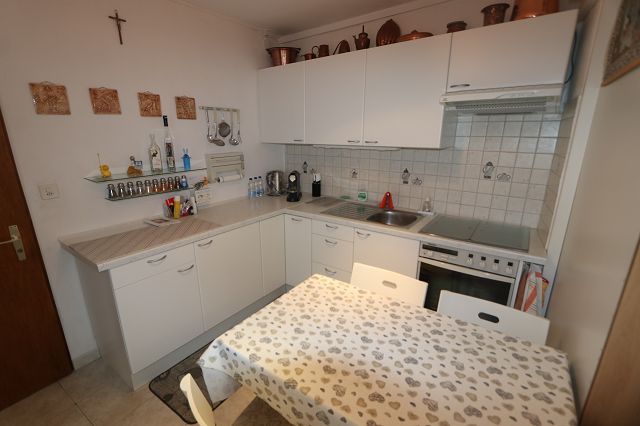 Küche    /   cucina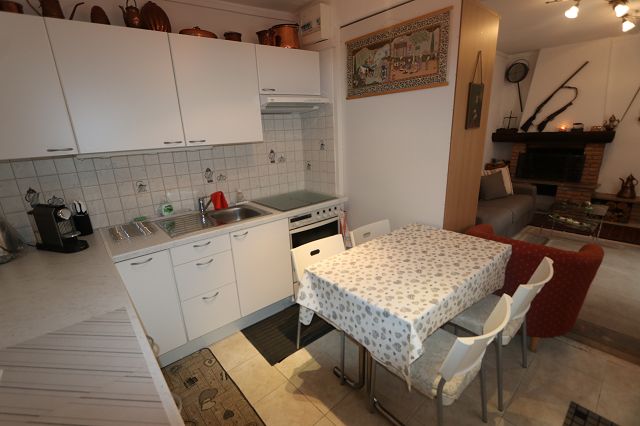 Küche    /   cucina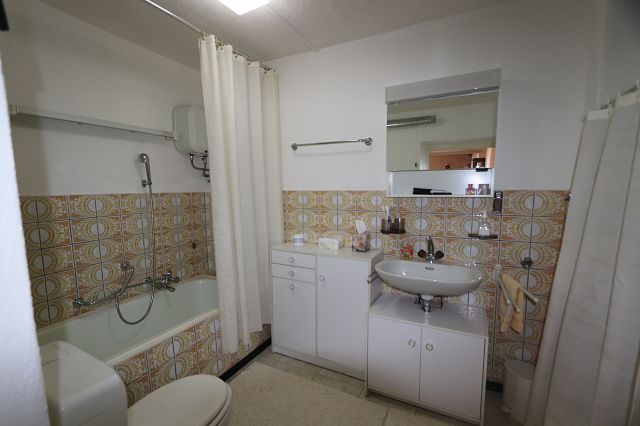 Bad  /  bagno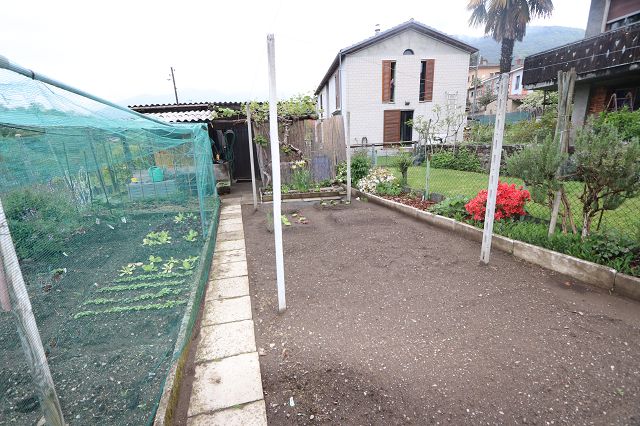 Garten   /   orto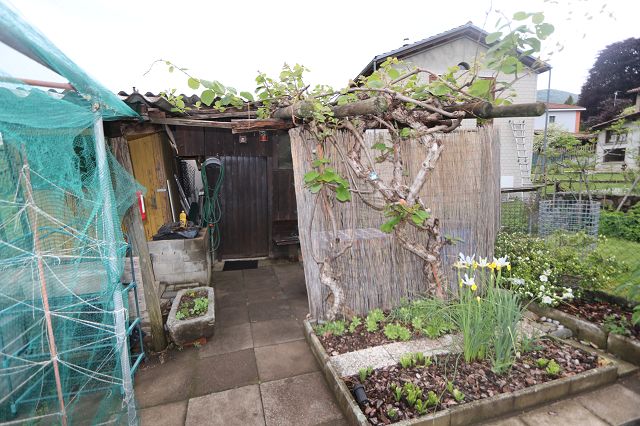 Gartenhaus   /   casetta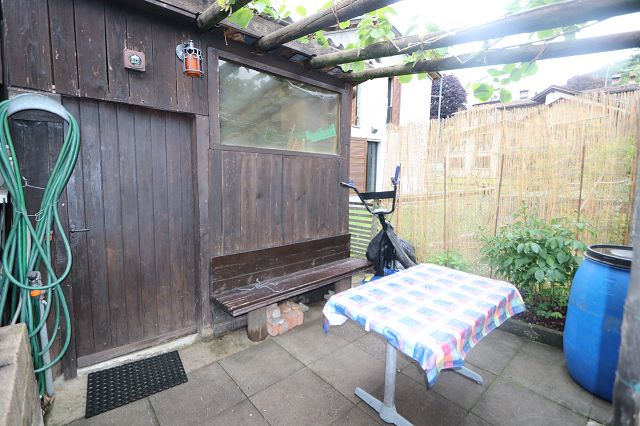 Sitzplatz    /   cortile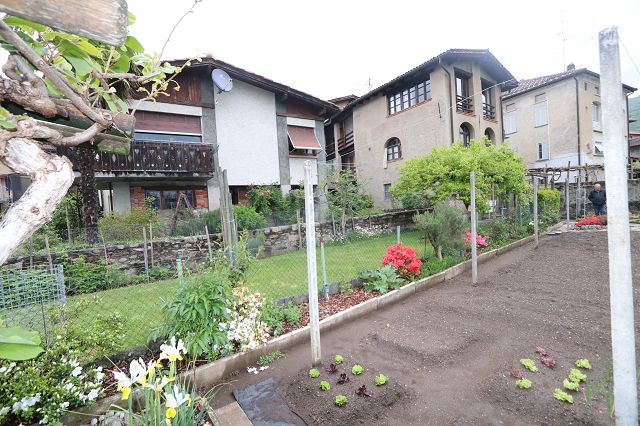 Aussicht    /   vista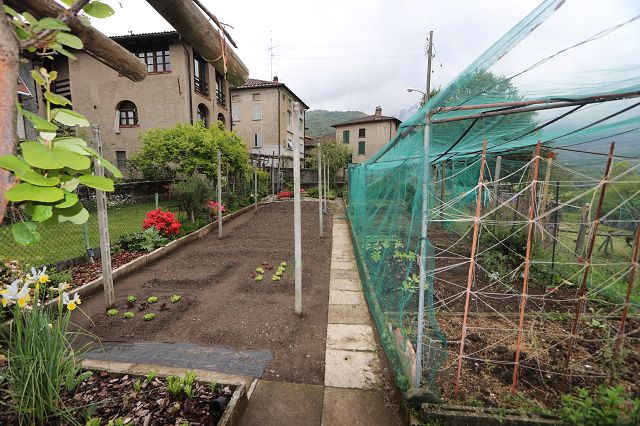 Aussicht    /   vista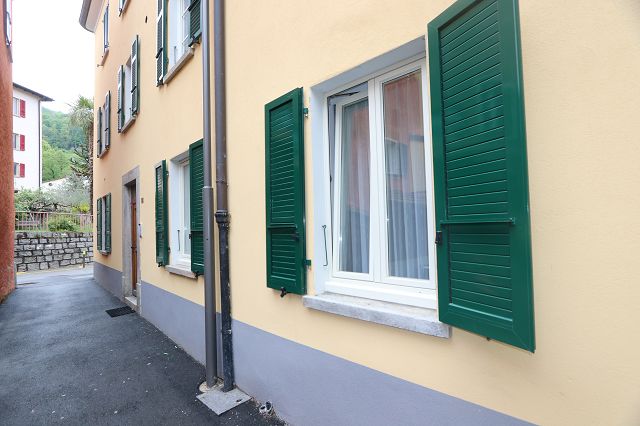 Studio / Monolocale   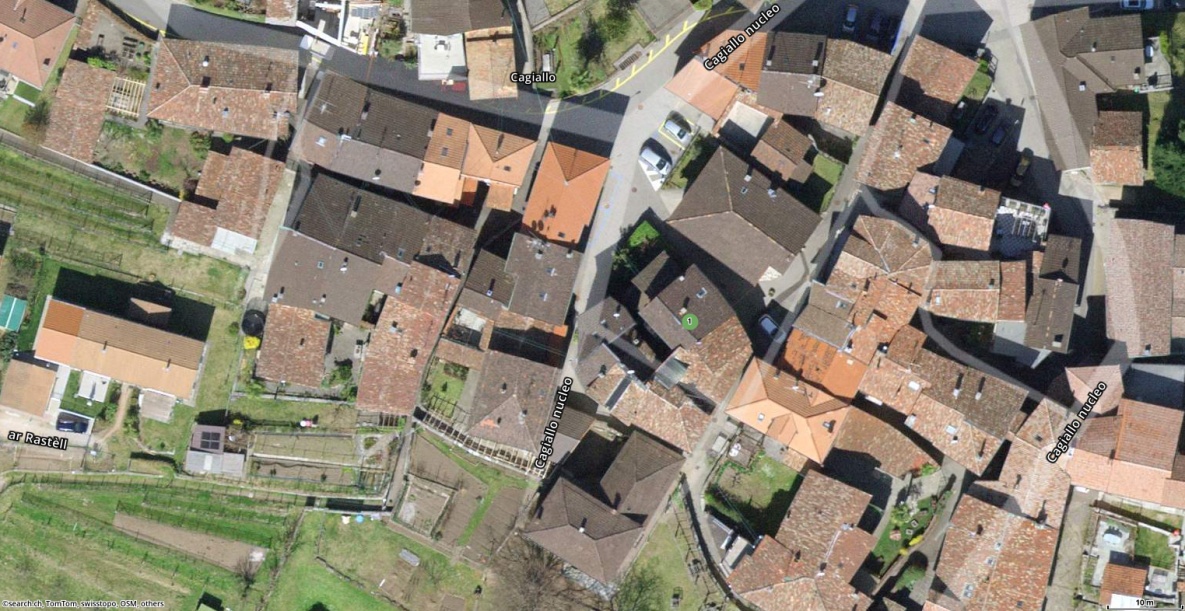 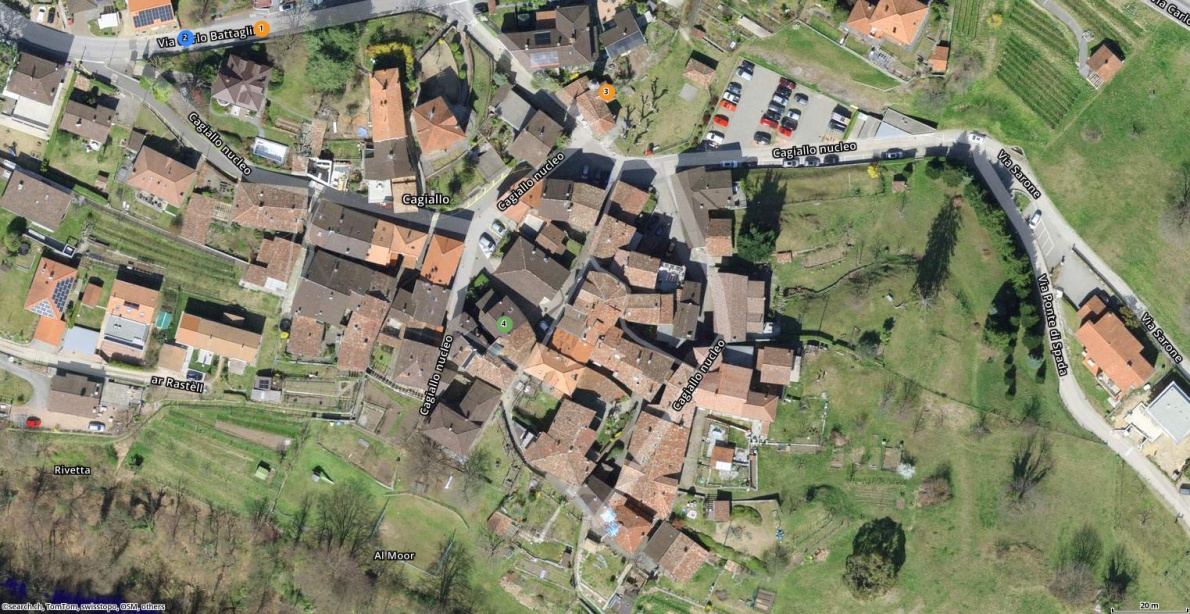 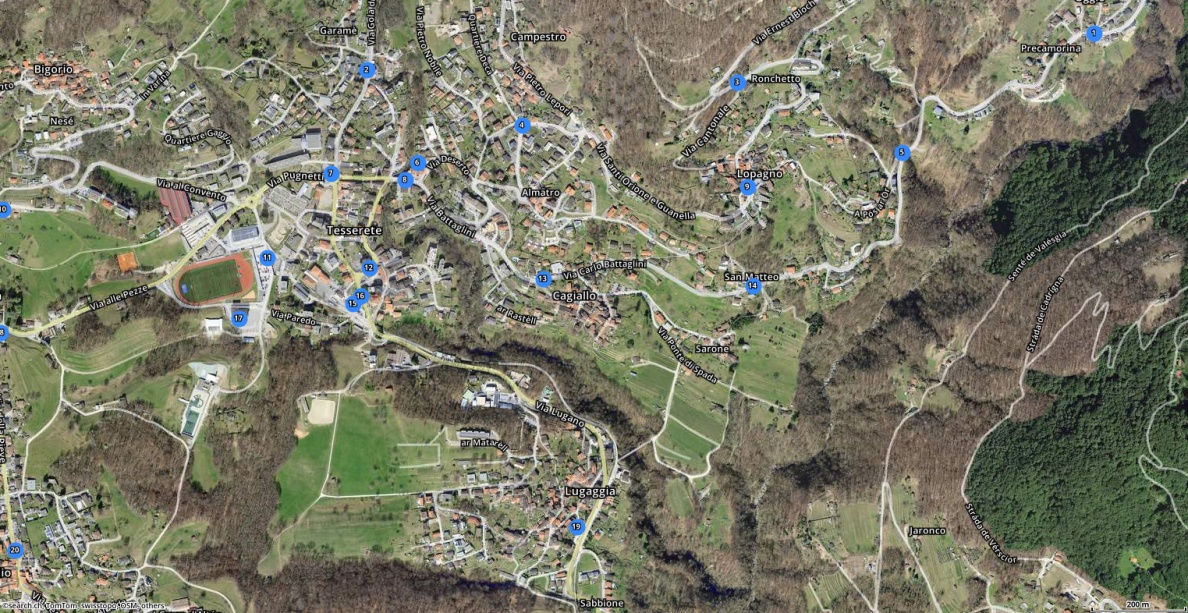        TICINO, Cagiallo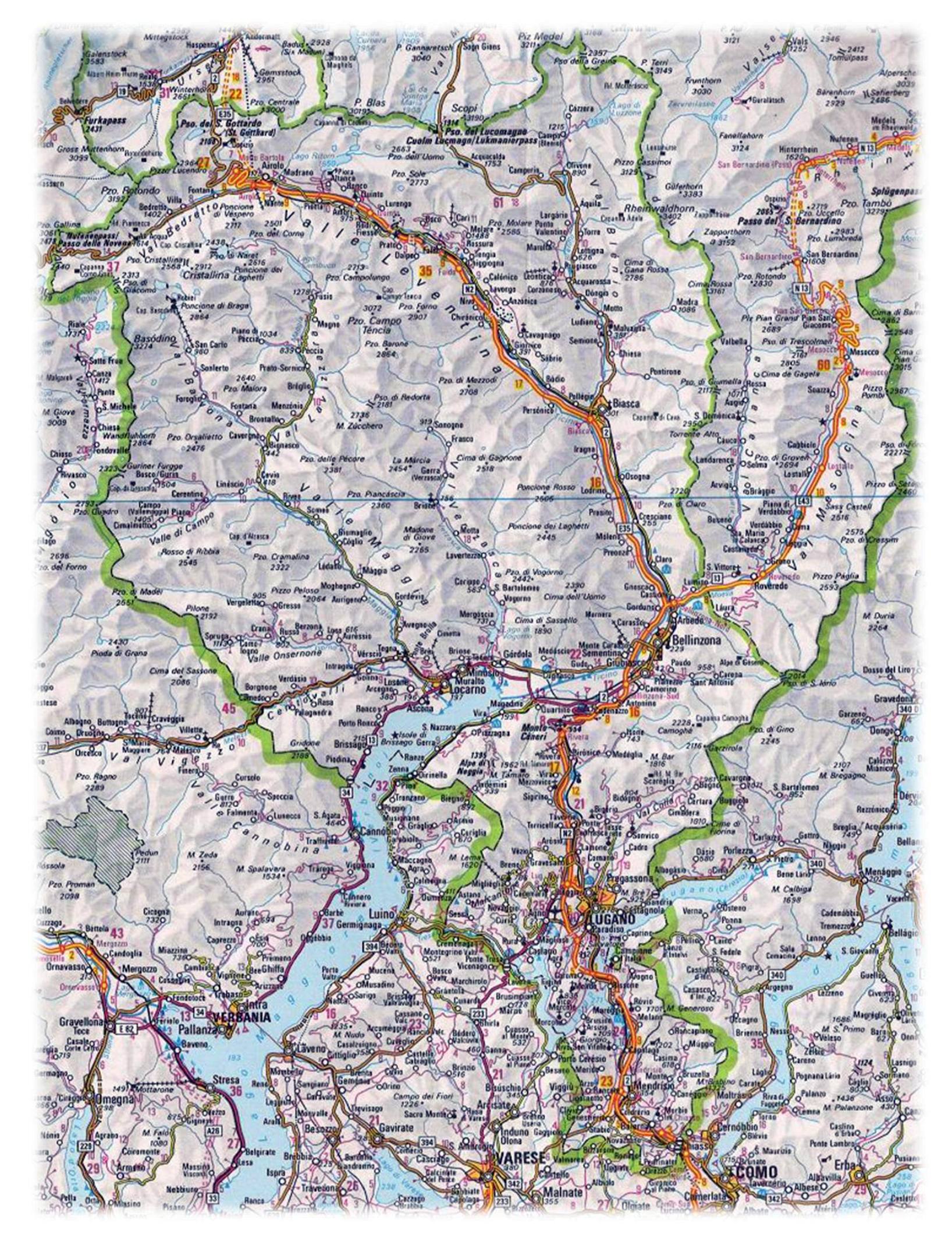 